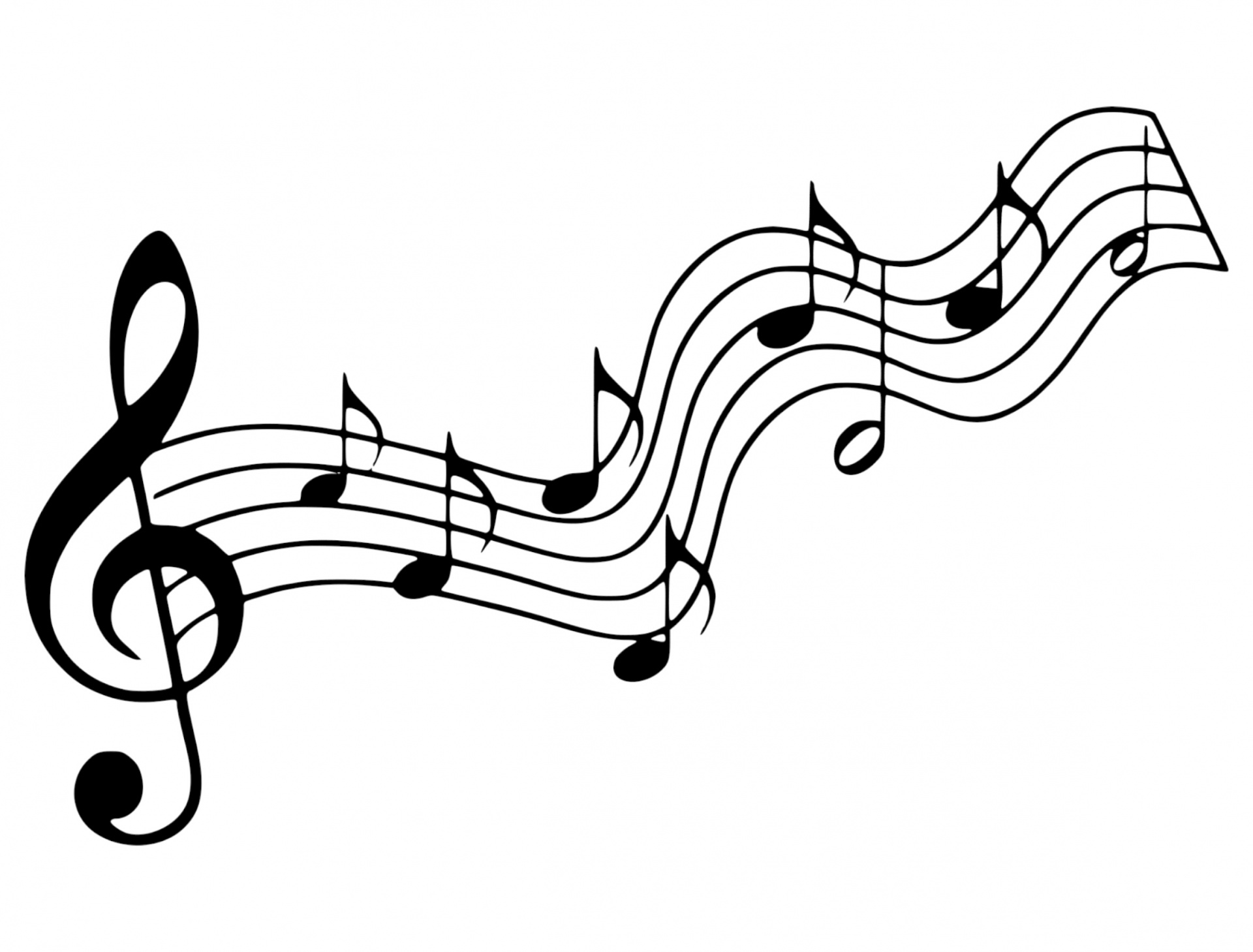 Praises:  “As the Deer”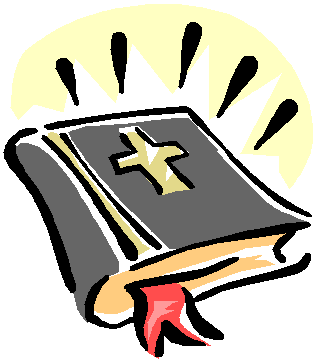 Scripture #1: Mark 9:30-37Scripture #2 -  James 3:13-4:8   Faith Engagement and Sermon  Music: “Have Thine Own Way, Lord!”                                                 (Red Praise  No. 445) Offering: 				We respond to God’s love in joy.   	please drop financial gifts when arriving/leaving or mail to: 939 S. Danby Rd, Spencer NY 14883 -OR- PO Box 367, Spencer, NY. 14883 Music: Doxology (Blue #592)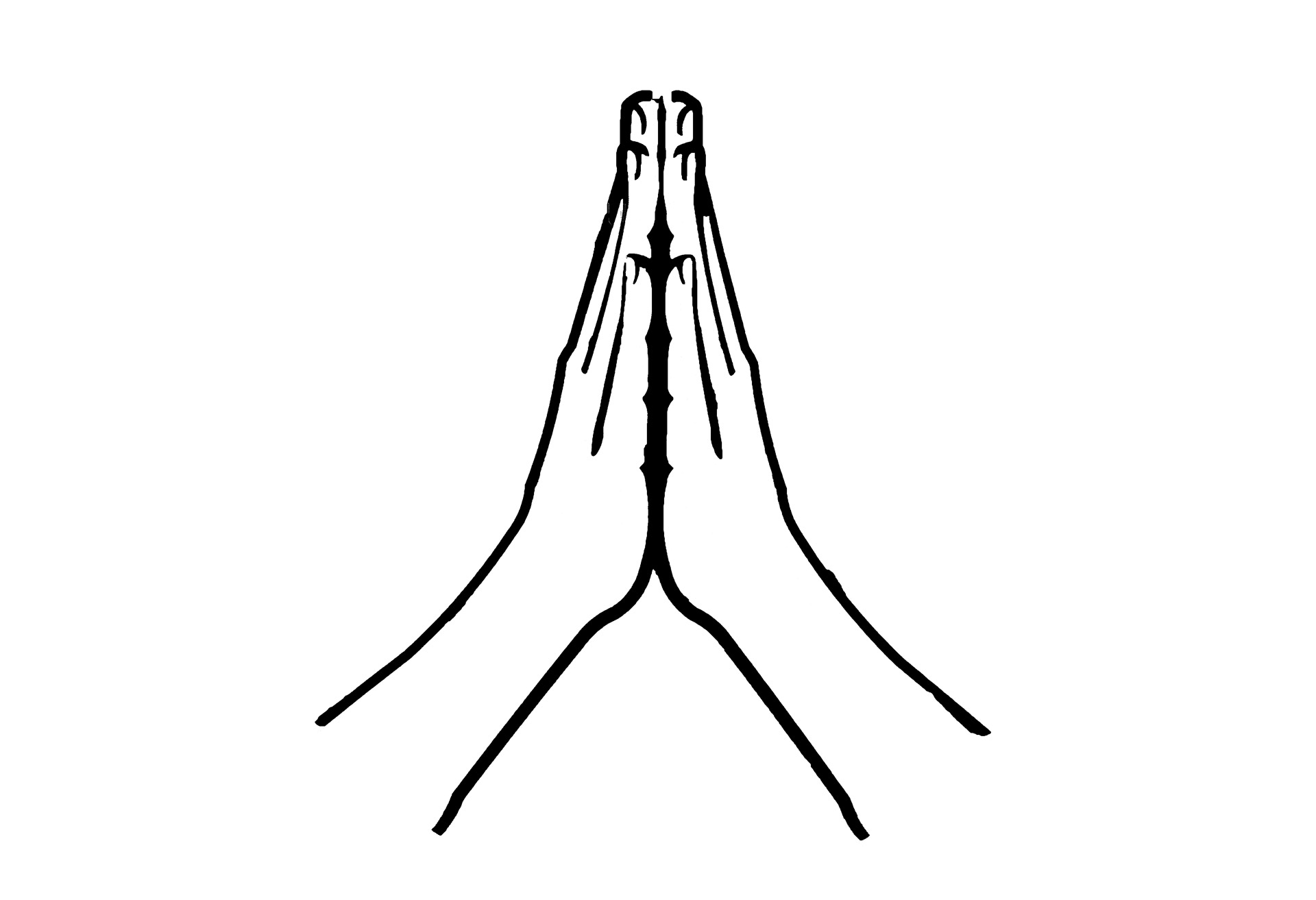 Prayers of the Pastor & the PeopleWith Praise & Thanksgiving              share briefly names & situations to lift to God in prayer -- we know God is more than able to hold all we offer & God knows the details!                 Lord in Your mercy...Hosanna!Blessing “Halle, Halle, Halle-lujah (X3) 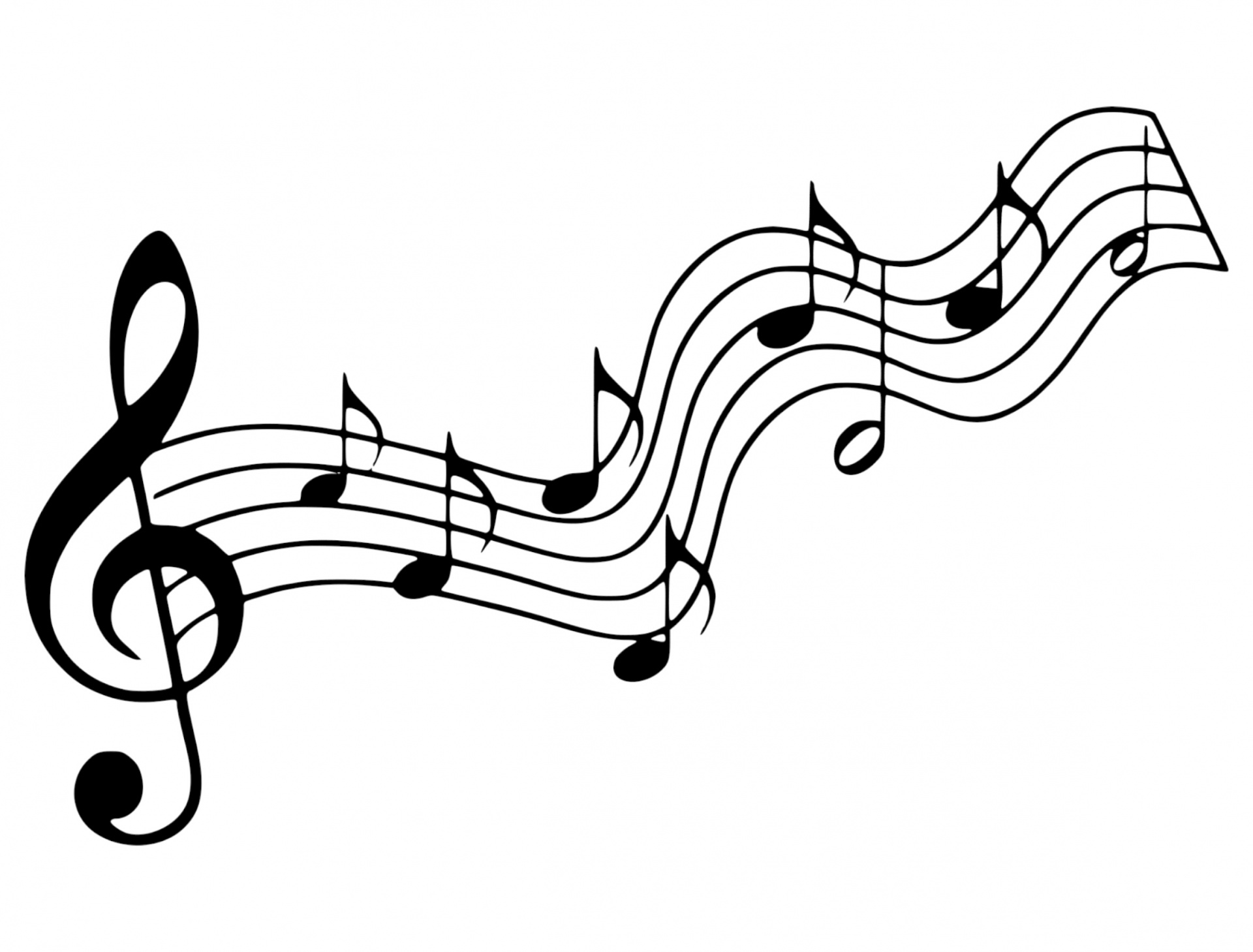 Hallelujah, Hal-le-lu-jah!”Postlude   “To God Be The Glory”                                     (Red Praise  No. 8) Notes & Doodles: Personal Milestones:September 19 - Ed and Runningbrook CrowleySeptember 20- Doris BarberSeptember 22- Susan GarrisonPrayer Concerns:			    Prayer person:  Yoko vonBorstelPrayer young person:  Jacob BaileyPrayer theme for young adults: friendsAll medical professionals, emergency responders & those serving in hospitals, nursing homes & care facilities Military folks & family - the USA & all those in leadership S-VE School Board members, administrators, teachers & othersNorth Spencer Christian Academy Church FinancesSamaritan’s PurseSpencer Federated Church - Delma WestAS THE DEER                                 	NystromAs the deer panteth for the waterSo my soul longeth after Thee.You alone are my heart’s desireAnd I long to worship Thee.You’re my friend and You are my brotherEven though You are a King.I love you more than any other,So much more than anything.Chorus: You alone are my strength, my shield.To You alone may my spirit yield.You alone are my heart’s desireAnd I long to worship Thee.I want you more than gold or silverOnly You can satisfy.You alone are the real joy giverAnd the apple of my eye. Announcements/Reminders: Sunday -- 4PM Organ Concert live & on FB LIVE (Link) Monday -- 6PM AA Tuesday -- 10AM Session Wednesday -- 6AM Men's Breakfast & Bible Study Wednesday -- 11AM Adult Study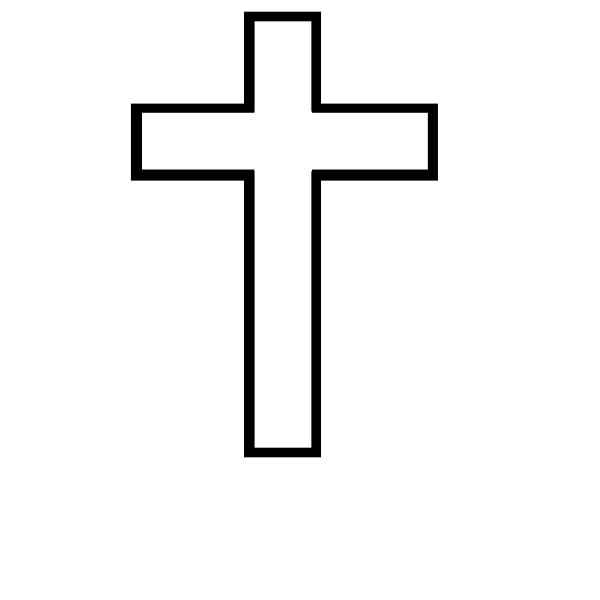 Christ the King Fellowship(Presbyterian) #love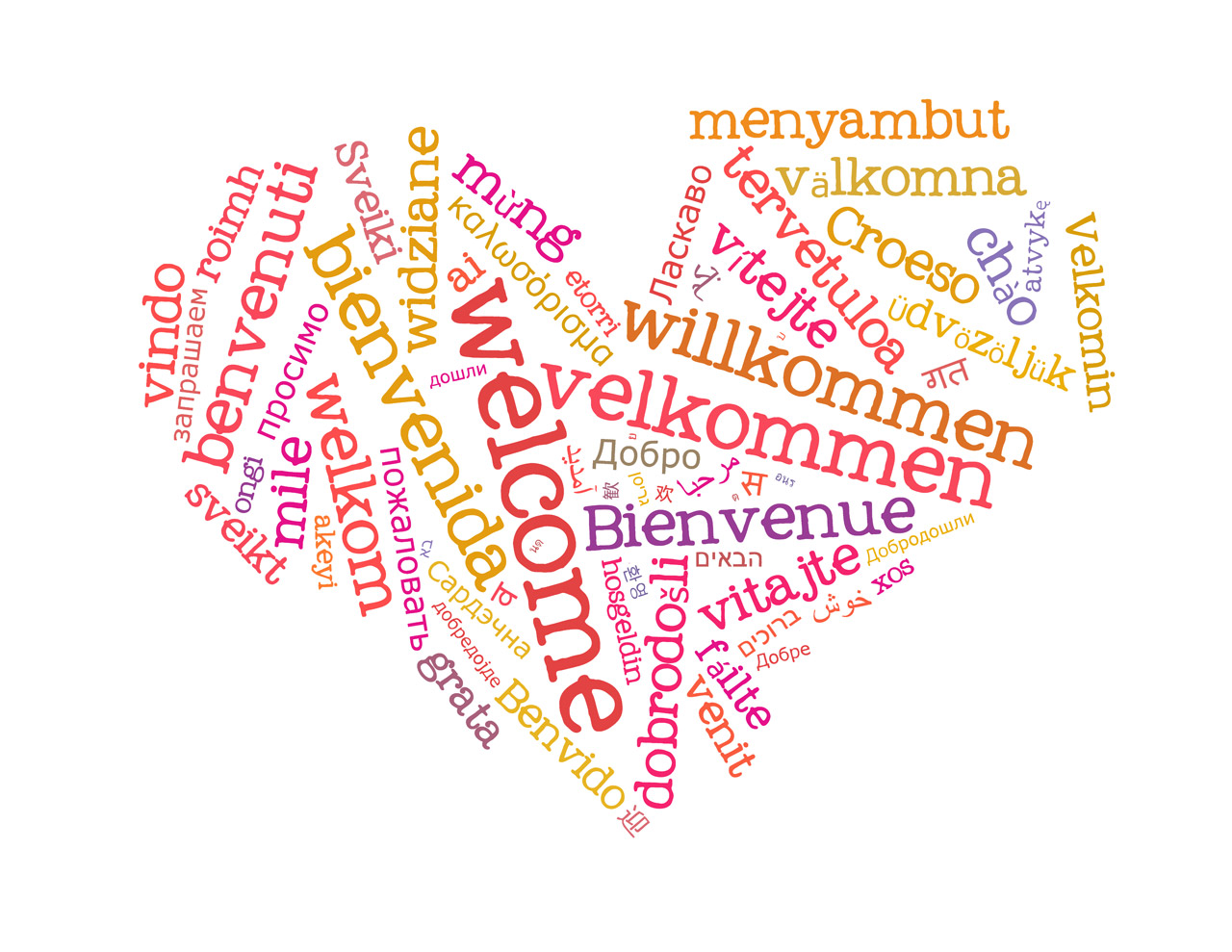     September 29, 2021 - 11 AMWelcome Prelude: Pastorale by Charles Tournemire      Call to Worship (Psalm 34:3,1): 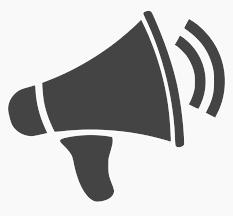 Magnify the Lord with me: Let us exalt God together!  I will bless the LORD at all times; God’s praise shall always be in my mouth!  Music: “God Is Here!”                              (Blue Hymnal  No. 461)Confession:  Merciful God, in your gracious presence we confess our sin and the sin of this world you love so much. Although Christ is among us as our peace, we are a people divided against ourselves as we cling to the values of a broken world. The profit and pleasures we pursue lay waste to the land and pollute the seas. The fears and jealousies that we harbor set neighbor against neighbor and nation against nation. We abuse your good gifts of imagination and freedom, of intellect and reason, and have turned them into bonds of oppression. 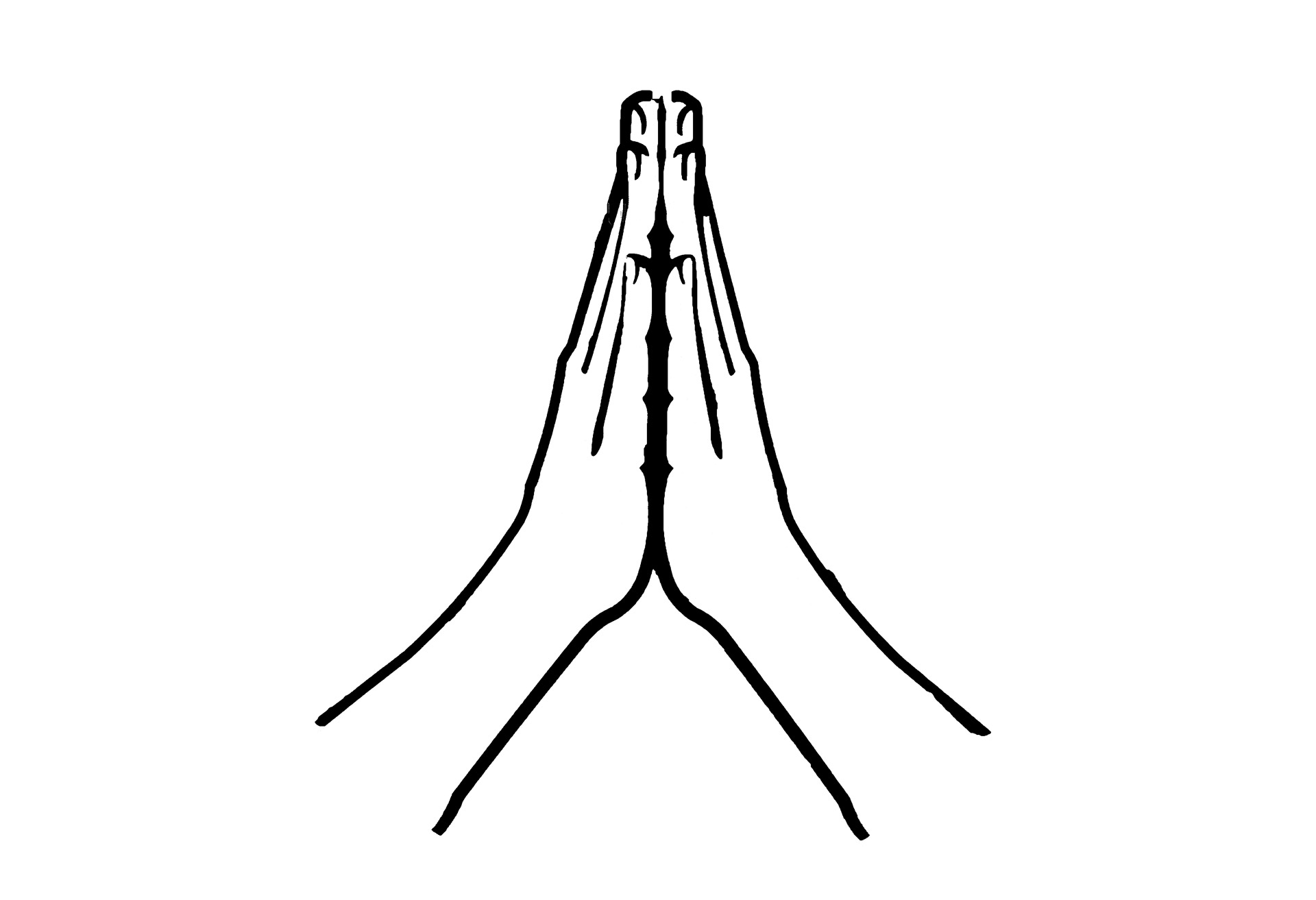 [silent prayer & reflection; let the Holy Spirit identify any sin that needs confessing - offer it to God & let it go]Assurance of Pardon & Gloria Patri                                                                                                     (Blue No. 579)